龙口市龙金花植物油有限公司挂牌转让说明书摘要（申请板块：成长板——科技板）声 明本公司及全体董事、监事、高级管理人员承诺挂牌说明书不存在虚假记载、误导性陈述或重大遗漏，并对其真实性、准确性、完整性承担个别和连带的法律责任。本公司提醒投资者注意，凡本挂牌转让说明书未涉及的有关内容，请投资者直接或通过齐鲁股权交易中心有限公司向本公司查询。齐鲁股权交易中心有限公司对本次挂牌所做的任何决定或意见，均不表明其对本公司股票（权）的价值或投资者收益作出实质性判断或保证。任何与之相反的声明均属虚假不实陈述。本公司经营与收益的变化，由本公司自行负责，由此引致的投资风险，由投资者自行承担。目  录第一章  重大风险及重大事项提示本公司提醒投资者应认真阅读本挂牌转让说明书全文，并特别注意下列重大提示。一、重大风险提示及应对措施（一）食品安全和质量控制风险公司主要从事食用植物油的研发、生产和销售，产品以公司自主研发生产的花生油为主。食用植物油是消费者日常主要消费品之一。随着我国对食用植物油安全的重视、消费者对食用植物油安全意识以及权益保护意识的增强，食用植物油质量安全控制已经成为其加工企业经营活动中的重中之重。公司自成立以来十分重视食品安全，先后通过了 ISO9001质量管理体系认证、ISO22000食品安全管理体系认证，制定了一系列的质量管理制度并严格实施，未发生重大食品安全和质量事故。尽管公司已针对生产、销售等环节采取了严格的管理措施，仍不能完全排除因相关细节处置不当而导致食品安全和质量事件发生的可能性。如果发生食品安全和质量事故，那么将对公司的品牌形象以及相关产品的销售造成不良影响，并有可能引发赔偿，公司存在食品安全和质量控制风险。针对上述风险，公司设置了专门的质检部，包括总经理负责制及现场品控、化验员等职责岗位，负责公司所有产品的质量监控问题。具体职责包括：根据国家相关法律法规建立、健全公司的产品质量标准和产品质量控制体系；对公司采购的原材料和产成品的质量进行检验，确保公司产品安全；对各车间产品工艺流程进行跟进完善。（二）市场竞争风险经过十余年积累发展，公司建立了相对完善的产品产供销体系，并逐步向其他省份扩展。在食用植物油加工行业，虽然公司跟中粮集团、鲁花集团、丰益集团、西王食品等国内外较大的食用植物油加工企业相比在规模和品牌知名度上存在一定的差距，但公司采取扎根本地、步步推进的经营战略，已经在龙口及周边市场取得了扎实的市场基础。未来食用植物油行业竞争会愈发激烈，公司如果不能有效推广自有品牌，拓宽营销渠道，在市场竞争加剧时可能会面临较大的风险。针对上述风险，公司将进一步加大对产品的研发及技术投入，建立完善的客户服务体系，形成差异化的竞争优势，提高公司的议价能力，应对市场竞争的风险。（三）债务风险报告期内，公司资产负债率较高，2020年11月30日和2019年12月31日的资产负债率分别为99.27%、100.28%。公司负债主要由银行借款、股东借款构成，截止2020年11月30日，公司短期银行借款占负债总额的比例为17.16%；其他应付款项中，股东向公司提供的借款占公司负债总额的比例为56.09%，上述两项合计占公司负债总额的比例为73.25%。在下游市场，特别是餐饮行业整体受疫情影响下，公司销售也受到波及。公司通过银行短期借款及向股东借款来获取周转资金，优化资金结构，分散资金压力；同时，公司负债率中，有一半以上来自向股东的无偿借款，财务风险相对较小，期末公司现金现金流量利息保障倍数为4.35倍，公司具有较强的短期债务偿还能力。针对上述风险，公司将进一步合理筹划资金的筹集与使用，通过积极稳健的市场策略拓展销售渠道，增加规模优势，提高报酬率，将债务风险进一步转变扩大为优势。（四）公司治理和内部控制风险经历此次挂牌辅导之后，公司治理和内部控制水平得到了明显提高，但各项管理制度的执行尚未经过实践检验，公司治理和内部控制体系也需要在经营过程中逐渐完善；同时，随着公司的快速发展，经营规模不断扩大，对公司治理将会提出更高的要求。因此，公司未来经营中可能存在因内部管理不适应发展需要而影响公司持续、稳定、健康发展的风险。针对上述风险，公司将积极借助此次挂牌契机，深入学习资本市场，按照现代企业管理制度进一步完善公司治理，通过积极的理念贯彻与实践，提供公司整体治理水平与风险把控能力。（五）实际控制人及控股股东不当控制风险公司控股股东和实际控制人均为范华新，其直接持有公司60.00%的股权份额，能够控制对公司的表决权，因此范华新能够对公司股东会、执行董事以及管理层的决策等事项产生重大影响。若其利用对公司的实际控制权，对公司的经营决策、人事、财务等进行不当控制，未来可能会损害公司和中小股东的利益。针对上述风险，公司将进一步完善法人治理结构，严格按照挂牌公司的要求及齐鲁股权交易中心的信息披露规则加强内部管理，及时履行信息披露义务。二、重大事项提示（一）股东关于自愿锁定股权的承诺公司股东范华新、吕英承诺，公司股权在齐鲁股权挂牌后12个月内不转让或委托他人管理所持有的公司股权。（二）股利分配政策公司股利分配政策如下：公司《章程》第三十七条规定：公司分配当年税后利润时，应当提取利润的百分之十列入公司法定公积金。公司法定公积金累计额超过了公司注册资本的百分之五十后，可不再提取。公司法定公积金不足以弥补上一年度公司亏损的，在依照前款规定提取法定公积金和法定公益金之前，应当先用当年利润弥补亏损。公司在从税后利润中提取法定公积金、法定公益金后所剩利润，按照股东的出资比例分配。第二章  基本情况一、公司基本情况1、公司名称：龙口市龙金花植物油有限公司2、法定代表人：范华新3、统一社会信用代码：91370681673175745B4、设立日期：2008年3月31日5、注册资本：200万人民币6、实收资本：200万人民币7、住所：山东省龙口市龙港街道中村264省道路南8、邮编：2657039、信息披露事务负责人：王丹10、经营范围：花生油（GB1534)、大豆油（GB1535)、玉米油（GB19111)、食用调和油（SB/T10292)、花生粕加工、销售及进出口业务；花生米销售及进出口业务（国家禁止或涉及行政审批的货物和技术进出口除外)；花生蛋白粉的生产、销售；散装和预包装食品的批发、零售。（依法须经批准的项目，经相关部门批准后方可开展经营活动）11、本次挂牌相关机构：（1）推荐机构名    称：山东紫金中永股权投资管理有限公司办公地址：济南市历下区工业南路59号中铁财智中心4号楼2401法定代表人（负责人）：杨子家经办人：时永恒、范磊电    话：0531-88699890传    真：0531-88699890（2）审计机构名    称：山东新天地会计师事务所有限公司办公地址：山东省济南市历城区花园路168号二建融基大厦2407室负责人：段中明经办注册会计师：马奎志、赵健电    话：0531-88910958传    真：0531-88910958（3）挂牌的股权交易机构名    称：齐鲁股权交易中心有限公司注册地址：山东省淄博市张店区人民西路228号金融大厦3、4、20、21、22层电    话：0533-2770150传    真：0533-2770150（4）股权登记托管机构名    称：齐鲁股权交易中心有限公司注册地址：山东省淄博市张店区人民西路228号金融大厦3、4、20、21、22层电    话：0533-2773233传    真：0533-2773233二、公司目前股权结构及股东情况（一）股权结构图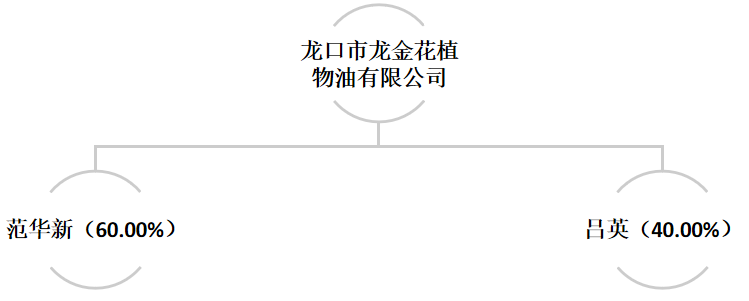 （二）公司控股股东、实际控制人情况截至本挂牌转让说明书签署之日，根据公司股权构成显示，范华新直接持有公司60.00%的股份，依其持有的股份所享有的表决权已足以对股东会的决议产生重大影响，因此范华新系控股股东；范华新担任公司执行董事兼总经理，经适当核实，范华新能够控制公司的股东会、影响股东会决议，进而能够对公司的生产经营管理事项产生重大影响，因此，范华新为公司的实际控制人。范华新简要情况如下：范华新，1971年2月出生，男，中国国籍，无境外永久居留权，中学学历。2008年至今，自主创办龙口市龙金花植物油有限公司，任公司执行董事、总经理。三、公司主要的商业模式公司主营业务为食用植物油的生产和销售。（一）销售模式公司采用多样化的销售模式，主要订单销售、供应商销售、直营销售等。公司会逐渐通过不断完善销售渠道和营销服务网络，贴近终端客户，及时掌握客户需求变化信息、增强市场开拓能力和快速响应能力。（二）采购模式公司采购工作全部由公司采购供应部部负责，采购供应部根据公司的生产原材料、辅料及专用设备由采购供应部根据生产计划、物料需求计划、库存量、采购在途量制定采购计划。公司原料采用供应商库比价方式进行采购，同一原材料至少引入3家供应商，采购时同时询价，优先向质高价低者采购，线下订立采购合同；同时，公司建立供应商库，根据供应商生产能力、距离、稳定性、价格因素择优选用列入供应商库，并动态更新。特别对产品所需求的原材料制定采购计划，与供应商签订长期采购合同，锁定原料价格，由于定价锁定原料成本，保证了盈利的相对稳定。（三）生产模式公司的主要生产模式是自营生产，首先根据销售部签订的合同要求下达生产订单，安排生产；销售部将根据市场信息及时给生产管理部反馈生产信息及时变更生产计划，确保生产订单按照要求保质保量按时交工。质检部必须对质量进行严格控制，采取产品合格率与生产部职工工资挂钩的模式。（四）结算模式报告期内，公司灵活采用多种结算方式，针对客户，主要采用签订长期供货合同，以月度为单位进行结算的方式，针对普通家庭或节假福利采购客户采用货到付款，账期较短。针对供应商，公司采用预付+现付的方式，锁定原材料价格。四、公司主要产品报告期内，公司核心产品主要是花生油、玉米油、调和油等，其中花生油是公司主打产品，包括新法压榨花生油系列、纯香压榨花生油系列、鲜榨浓香花生油系列。五、会计师审计意见及财务报表（一）最近一年及一期的审计意见公司聘请山东新天地会计师事务所有限公司对公司2019年度、2020年1-11月的财务报表及财务报表附注进行了审计，并出具了“鲁新天地会审字(2021)第Y1011号”标准无保留意见的《审计报告》。（二）财务报表1、资产负债表单位：元资产负债表（续表）单位：元2、利润表单位：元3、现金流量表单位：元六、公司经营目标和计划（一）发展目标坚持以市场为主导，积极拓展食用植物油市场，迅速取得一定的市场影响度。同时努力增强自主创新能力，开拓新技术，使产品等级化、差异化，满足不同客户的产品需求。坚持精益求精的质量方针，做到不断地自我改善，保证出厂产品的合格率。也通过不断完善和创新，提升员工素质，增强客户的满意度，在本行业内树立良好的口碑，提升企业形象，促进企业持续、稳定、快速、健康发展，致力成为行业内最有竞争力的包装制品生产基地之一，为广大客户提供优质产品及服务，以合作共赢的理念与客户建立长期的合作关系，共同发展。（二）具体发展业务计划	     公司未来三年的业务发展计划主要是围绕公司主营业务，注重新技术、新工艺的开发，加强质量把关，拓宽业务范围。争取在2022年实现年产值3000万元，成为同行业中的佼佼者。序号产品名称产品图片1新法压榨花生油系列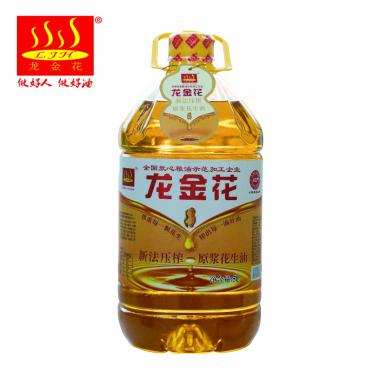 2纯香压榨花生油系列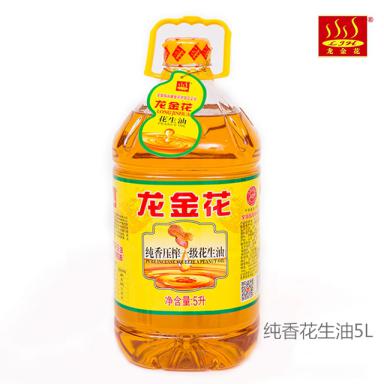 3鲜榨浓香花生油系列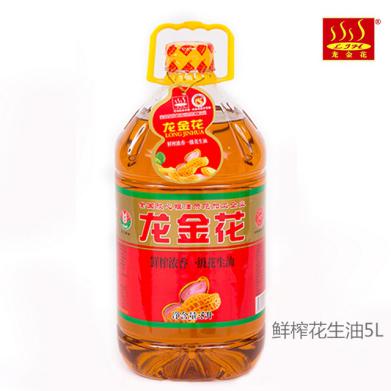 5玉米油胚芽油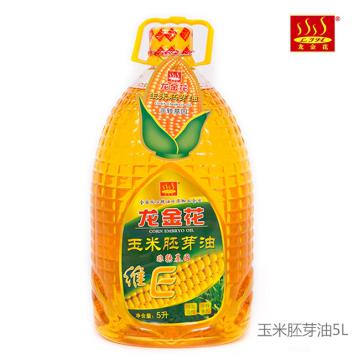  资      产 2020年11月30日2019年12月31日2018年12月31日流动资产：货币资金3,471,337.46 230,827.17 118,878.12 以公允价值计量且其变动计入当期损益的金融资产衍生金融资产应收票据应收账款8,118,170.44 4,363,158.17 5,108,131.97 预付款项4,994,446.90 5,983,611.44 633,203.44 其他应收款2,117,566.68 453,743.00 307,123.00 存货11,216,029.70 10,658,418.53 6,974,509.35 持有待售资产一年内到期的非流动资产其他流动资产745,651.51 91,602.35     流动资产合计30,663,202.69 21,781,360.66 13,141,845.88 非流动资产：可供出售金融资产持有至到期投资长期应收款长期股权投资投资性房地产固定资产1,573,629.92 1,519,971.56 959,751.96 在建工程5,794,273.25 5,794,273.25  5,774,273.25 生产性生物资产油气资产无形资产开发支出商誉长期待摊费用递延所得税资产其他非流动资产    非流动资产合计 7,367,903.17  7,314,244.81  6,734,025.21       资产总计 38,031,105.86  29,095,605.47  19,875,871.09 负债和所有者权益（股东权益）2020年11月30日 2019年12月31日2018年12月31日流动负债：短期借款6,478,937.38 4,128,657.25  2,400,000.00 以公允价值计量且其变动计入当期损益的金融负债衍生金融负债应付票据应付账款1,397,896.12 252,156.00 541,837.00 预收款项5,806,073.83 2,733,402.84 1,223,194.70 应付职工薪酬 374,755.00 应交税费167,019.14 43,960.23 96,709.11 其他应付款23,473,830.46 21,964,912.26  15,456,233.26 持有待售负债 一年内到期的非流动负债其他流动负债    流动负债合计 37,698,511.93  29,123,088.58  19,717,974.07 非流动负债：长期借款应付债券 其中：优先股       永续债长期应付款预计负债递延收益54,600.00 54,600.00  60,666.65 递延所得税负债其它非流动负债    非流动负债合计 54,600.00  54,600.00  60,666.65       负债合计 37,753,111.93  29,177,688.58  19,778,640.72 所有者权益（或股东权益）：实收资本（或股本）2,000,000.00 2,000,000.00 2,000,000.00 其他权益工具 其中：优先股       永续债资本公积 1,000,000.00 减：库存股其他综合收益专项储备盈余公积97,107.05 97,107.05 97,107.05 未分配利润-2,819,113.12 -2,179,190.16 -1,999,876.68    所有者权益（或股东权益）合计 277,993.93  -82,083.11  97,230.37 负债和所有者权益（或股东权益）总计 38,031,105.86  29,095,605.47  19,875,871.09  项  目 2020年1-11月2019年度 项  目 本期数本期数一、营业收入15,797,079.04 21,657,422.48 减：营业成本13,680,800.00 19,115,630.29     税金及附加63,450.87 113,122.28     销售费用471,225.36 376,670.82     管理费用871,409.21 738,199.49     研发费用994,339.82 1,191,240.59     财务费用385,057.53 280,888.78     资产减值损失加：其他收益    投资收益（损失以“-”号填列）      其中：对联营企业和合营企业的投资收益    公允价值变动收益（损失以“-”号填列）    资产减值损失（损失以“-”号填列）    资产处置收益（损失以“-”号填列）二、营业利润（亏损以“-”号填列）-669,203.75 -158,329.77    营业外收入42,482.18 105,667.90 减：营业外支出88,000.00 三、利润总额（亏损总额以“-”号填列）-626,721.57 -140,661.87 减：所得税费用13,201.39 38,983.36 四、净利润（净亏损以“-”号填列）-639,922.96 -179,645.23 五、综合收益总额-639,922.96 -179,645.23 六、每股收益：项    目行次2020年1-11月2019年度补充资料行次2020年1-11月2019年度一、经营活动产生的现金流量：11、将净利润调节为经营活动现金流量：35销售商品、提供劳务收到的现金216,536,474.8725,861,772.44净利润36-639,922.96 -179,645.23 收到的税费返还3加：计提的资产减值准备37收到的其他与经营活动有关的现金4977,068.329,025,070.11固定资产折旧38342,331.21329,090.74现金流入小计517,513,543.2034,886,842.55无形资产摊销39购买商品、接受劳务支付的现金613,384,963.5230,491,587.02长期待摊费用摊销40 -   支付给职工以及为职工支付的现金7944,884.002,058,834.00待摊费用减少（减：增加）41支付的各项税费8390,182.74592,507.34预提费用增加（减：减少）42支付的其他与经营活动有关的现金91,123,470.742,191,089.04处置固定资产、无形资产和其他长期资产的损失（减：收益）43现金流出小计1015,843,501.0035,334,017.40固定资产报废损失44经营活动产生的现金流量净额111,670,042.20-447,174.85财务费用45383,364.80 279,860.46 二、投资活动产生的现金流量：12投资损失（减：收益）46收回投资所收到的现金13递延税款贷项（减：借项）47取得投资收益所收到的现金14存货的减少（减：增加）48-557,611.17 -3,683,909.18 处置固定资产、无形资产和其他长期资产所收回的现金净额15经营性应收项目的减少（减：增加）49-4,083,262.90 -4,752,054.20 收到的其他与投资活动有关的现金16经营性应付项目的增加（减：减少）506,225,143.22 7,559,482.56 现金流入小计17其他51购建固定资产、无形资产和其他长期资产所支付的现金18395,989.57889,310.34经营活动产生的现金流量净额521,670,042.20 -447,174.85 投资所支付的现金1953支付的其他与投资活动有关的现金2054现金流出小计21395,989.57889,310.3455投资活动产生的现金流量净额22-395,989.57-889,310.342、不涉及现金收支的投资和筹资活动：56三、筹资活动产生的现金流量：23债务转为资本57吸收投资所收到的现金24一年内到期的可转换公司债券58借款所收到的现金256,600,000.004,400,000.00融资租入固定资产59收到的其他与筹资活动有关的现金2660现金流入小计276,600,000.00 4,400,000.00 61偿还债务所支付的现金284,249,719.872,671,342.7562分配股利、利润或偿付利息所支付的现金29383,822.47280,223.013、现金及现金等价物净增加情况：63支付的其他与筹资活动有关的现金30现金的期末余额64 3,471,337.46  230,827.17 现金流出小计31 4,633,542.34  2,951,565.76 减：现金的期初余额65 230,827.17  118,878.12 筹资活动产生的现金流量净额32 1,966,457.66  1,448,434.24 加：现金等价物的期末余额66四、汇率变动对现金的影响33减：现金等价物的期初余额67五、现金及现金等价物净增加额343,240,510.29111,949.05现金及现金等价物净增加额683,240,510.29 111,949.05 